WGCF AWARD APPLICATION 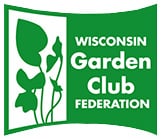 for Awards 1 – 3Award no: ________   Award name: _____________________________________Nominee’s Name: ____________________________________________________Nominated by: ______________________________________________________Email: ______________________________________ Phone no.: _____________District: ____________________________________________________________ This cover sheet along with a book of evidence or document detailing the nominee’s accolades must be submitted to the WGCF Awards Chairman by December 1.